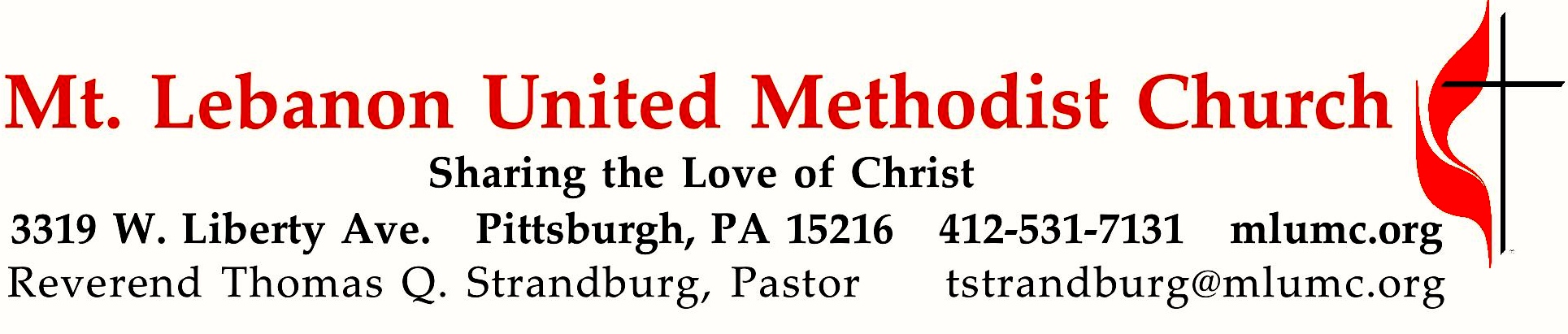 November 25, 2018								     8:30 & 10:45WE GATHER IN GOD’S NAME …Gathering Music 	Hymnal 156	I love to tell the story (seated)					HankeyGreeting	   	Leader:  	Give thanks to the Lord because he is good!People:   	God’s faithful love lasts forever.			Psalm 136:1 (CEB)AnnouncementsChoral Introit 10:45	Christ is the King in all the earth.			         Karl EricksonCall to WorshipLeader:  	Christ has come to be our king.People:   	We have come to be Christ’s people.Leader:	Clothed in righteousness, Christ has come to save us.People:	Let the faithful shout for joy.Leader:	Like the sun rising on a cloudless morning, Christ disperses the darkness with justice and mercy.People:	Worship the prince of peace. 		          The Abingdon Worship Annual… TO GIVE PRAISE TO GOD …Hymnal 157		Jesus shall reign (standing)				            Duke StreetOpening Prayer (in unison)		O God, with grace and peace, you clothe your people in the garments of salvation. Open our eyes, that we may behold your glory, and witness your Son coming with the clouds, to rule with justice and righteousness. Open our ears that we may hear his voice calling us to shine like dew on the grass. Open our hearts, that we may love as he loves, and live as he lives. Amen.Silent PrayerWorship & Song 3094	Come to me (stanza 1, standing)		          	         	          Come to me	Come to me, come to me, weak and heavy laden;	trust in me, lean on me. I will give you rest.	… TO CELEBRATE THE FAMILY OF FAITH …	The Sign of Peace  Please pass the peace to your neighbors as a sign of reconciliation and love.	Leader:		The peace of Christ be with you.
	People:		And also with you.Gathering Song				    James Ritchie	This, this is where children belong, 	welcomed as part of the worshiping throng.	Water, God’s Word, bread and cup, prayer and song:	This is where children belong. 		    WORDS: and  MUSIC: James Ritchie  ©1999 Abingdon Press Message for Young Disciples 	   Rev. Thomas Q. Strandburg	(All children are invited. Please sing as children come forward.) After the children’s message at the 10:45 service, children ages 3 through 3rd grade may attend Kids Praise in the Welcome Center. Children will be escorted to and from Kids Praise by teachers. They will return to the Sanctuary near the end of the service, and parents may meet them.… TO HEAR GOD’S WORD PROCLAIMED …Hymnal 186		Alleluia (seated)						AlleluiaScripture Reading						8:30 Scott Miller   10:45 Bob James 	A Lesson from the Hebrew Scriptures	Daniel 7:9-10, 13-14	The Son of ManResponse	Leader:    Hear what the Spirit is saying to God’s people.	People:    Thanks be to God.Pastoral PrayerThe Lord’s Prayer 	Our Father, who art in heaven, hallowed be thy name. Thy kingdom come, thy will be 	done, on earth as it is in heaven. Give us this day our daily bread. And forgive us our 	trespasses, as we forgive those who trespass against us. Lead us not into temptation, 	but 	deliver us from evil. For thine is the kingdom, the power, and the glory forever.  	Amen.Gospel Acclamation: 	Celtic Alleluia  (standing) 			 	James Chepponis			Alleluia (repeat 6 times) Scripture Reading	A Lesson from the Gospel 	John 18:33-37	  Pilate questions JesusResponseLeader:    The Word of the Lord.People:    Thanks be to God.… TO OFFER OUR GIFTS AND TO DEDICATE OUR LIVES …Offertory Anthem 10:45	Festal Anthem						Robert Leaf	This is a day to sing of his glory, this is a day to sing of his might.	Let there be music, jubilant music! Let ev’ry voice cry: Glory to God! Alleluia!	Praise him with singing, praise him with trumpet, praise him with voices full of his joy.	Let there be music, jubilant music! Let ev’ry voice cry: Glory to God! Alleluia!	Ascribe to the Lord all glory and might, ascribe to the Lord the glory due his name.	Bow down to the Lord in the splendor of holiness.	Ascribe to the Lord all glory and might, for the voice of the Lord is power!	And majesty! Rejoice! And all in this temple rejoice, give thanks and sing!	Let ev’ry Christian full of the Spirit gather together praising the Lord.	This is a day to join in a song of praise.	Rejoice ye pure in heart; rejoice, give thanks, and sing:	your festal banner wave on high the cross of Christ, your King.	Rejoice, give thanks, and sing!Hymnal 94			Doxology (standing) 				 Lasst uns erfreuen		Praise God from whom all blessings flow;		Praise God, all creatures here below:  Alleluia!  Alleluia!		Praise God the source of all our gifts!		Praise Jesus Christ, whose power uplifts!		Praise the Spirit, Holy Spirit.  Alleluia!  Alleluia!  Alleluia!Prayer of DedicationSermon	 		“The King of Love’ 		 	         Rev. Thomas Q. Strandburg… TO GO REJOICING IN GOD’S NAME!Hymnal 168		At the name of Jesus  (standing)			      King’s WestonBenedictionHymnal 665	Go now in peace  (standing; sing as a canon with pulpit side first)	Go in peace	Go now in peace, go now in peace, 	may the love of God surround you everywhere, everywhere you may go.Today’s ServicesThe flowers in the chancel are given in loving memory of Mac McAninch by his familyThe altar flowers are given in appreciation for the adult chaperones who accompanied and guided our youth during their 2018 work camp in Marion, VA. Thank you for your role to both shepherd and support their endeavors as they grow in their service to others.Special music for the 10:45 service is provided by the Youth Choir and the Chancel Choir, conducted by Ethan LaPlaca; with trumpeter Josh Boudreau. Mr. LaPlaca is Director of Choral Activities at the Mt. Lebanon Senior High School. The Friends of Music Fund enables us to invite guest musicians. To contribute to the fund, make a check payable to the church/Friends of Music Fund.Acolytes  Abigail and Rachael NagleGreeters  8:45  Erma Henry   		 10:45 Gloria BarberWorship options for children We encourage children to participate in the Children’s Sermon at both services, and in Kids Praise during the 10:45 service. Nursery services are offered in Room 204 of the Education Building. Ask ushers or greeters and follow signs for direction.Honor or remember a loved one with a flower donation. The flowers that grace the sanctuary each week are generously donated by our church family members. This is a great way to honor or memorialize a special person, event, or milestone in your personal life or in the life of the church. If you are interested in donating flowers on a particular Sunday, contact Lizzie Diller , 412-860-3614. The cost is $30 for the altar, narthex, or columbarium, and $60 for the chancel.Podcasts of Sunday Sermons  Catch up on messages from MLUMC with a podcast of Pastor Tom’s and others’ Sunday sermons. Sermons can be found at http://mlumc.buzzsprout.com or navigate to the site from the link on our webpage, www.mlumc.org. Sermons also will be posted to iTunes. Full recordings of the service are available upon request.Today’s ScripturesDaniel 7:9-10, 13-149As I watched, thrones were set in place, and an Ancient One took his throne, his clothing was white as snow, and the hair of his head like pure wool; his throne was fiery flames, and its wheels were burning fire. 10A stream of fire issued and flowed out from his presence. A thousand thousands served him, and ten thousand times ten thousand stood attending him. The court sat in judgment, and the books were opened. 13As I watched in the night visions, I saw one like a human being coming with the clouds of heaven. And he came to the Ancient One and was presented before him. 14To him was given dominion and glory and kingship, that all peoples, nations, and languages should serve him. His dominion is an everlasting dominion that shall not pass away, and his kingship is one that shall never be destroyed.John 18:33-3733Then Pilate entered the headquarters again, summoned Jesus, and asked him, “Are you the King of the Jews?” 34Jesus answered, “Do you ask this on your own, or did others tell you about me?” 35Pilate replied, “I am not a Jew, am I? Your own nation and the chief priests have handed you over to me. What have you done?”36Jesus answered, “My kingdom is not from this world. If my kingdom were from this world, my followers would be fighting to keep me from being handed over to the Jews. But as it is, my kingdom is not from here.” 37Pilate asked him, “So you are a king?” Jesus answered, “You say that I am a king. For this I was born, and for this I came into the world, to testify to the truth. Everyone who belongs to the truth listens to my voice.”Keep in PrayerConvalescing in Care FacilitiesBonnie Amos, Providence PointEd Clarke, Asbury PlaceJohn Katshir, Asbury HeightsBill Merchant, Manor Care, Bethel ParkPat Seitz, ConcordiaCarol Van Sickle, Marian ManorOlivia Woods, Baptist ManorConvalescing at HomeBishop George Bashore, Jean Boyer, Mary Caldwell, John Dean,Joseph Festor, Leon Grant, Jr.,Dave Lewis, Susan Lichtenfels,Diane Shaw, Jinny Sheppard, Betty TroutIn the MilitaryJason Boyer, SPC Natalie Brown, Maj. Zachary Allen Finch, USMC,
James Iantelli, 1st Lt. Jaskiewicz, 
S. Sgt. Keith Kimmell, Sgt. Brendan Lamport, 
Sgt. Matthew McConahan, Thomas Orda,
David Poncel, Sgt. Steven Reitz, 
Capt. Scott B. Rushe, Pastor Rick Townes, 
Maj. Azizi Wesmiller ,Maj. Matthew C. Wesmiller ,
Sgt. Keith Scott Winkowski,Sgt. Michael ZimmermanCondolencesSympathy is offered to the family of church member Jane Rulong who passed away on Monday, November 12, 2018, at the age of 87. Prayers of comfort can be sent to her husband:	Rev. Roger Rulong	700 Bower Hill Road Apt 5240	Pittsburgh, PA 15243The congregation offers sympathy to the family of 91 year-old church member Bill Ward. Bill passed away on Tuesday, November 13, 2018.  Condolences can be sent to his wife:Lavisa Ward 300 Madison Ave #311Pittsburgh, PA 15243Volunteer Opportunities at the Allegheny County JailAdvent Lessons & Carols ServicesThurs. Nov. 29 and Fri. Dec. 7 , 5:30 - 7:30 pmRestrictions:  All volunteers must be 21 or olderRSVP:  Call Marci at 412-350-2057 or email marci.burkhart@alleghenycounty.usThe services will consist of readings, prayers, and carols sung by volunteers. Volunteers from multiple churches will sing together from caroling sheets provided by the Chaplain’s Office. No rehearsal is necessary, just come and sing. Packaging & Delivering Christmas GiftsThurs. Dec. 13,  8 am - 12:30 pm (packaging)  5:30 - 9 pm (delivering)Restrictions:  All volunteers must be 21 or olderRSVP:  Call Marci at 412-350-2057 or email marci.burkhart@alleghenycounty.usThe jail needs volunteers to help pack and deliver inmate Christmas Care packages.Christmas is an especially rough time for inmates who are separated from their families and traditional holiday activities. Being remembered by caring volunteers can make a huge difference.			Donating Needed Items			Restrictions: Donor must sign up on the Approved Donor ListMore Info:  Call Marci at 412-350-2057 or email marci.burkhart@alleghenycounty.usThe Chaplain’s Office provides paperback books, toiletries, calendars, and religious literature to inmates and sweatsuits to inmates being released. We are always in need of these items. Call the Chaplain’s Office to become an Approved Donor. To learn more about volunteering inside the jail, contact: foundationofhope.orgCALENDAR – SUNDAY, NOVEMBER 25 THRU SATURDAY, DECEMBER 1SUNDAY 11/25	8:30 am		Worship 					                 Sanner Chapel	9:30 am		Sunday School for All Ages/Coffee Café 	             Various/Brookline Parlor		10:45 am		Worship 						           Sanctuary					Kids Praise					             Welcome Center	11:45 am		Youth Choir Rehearsal					      Choir RoomMONDAY 11/26	7 pm		Chapel Bells Rehearsal					         Bell RoomTUESDAY 11/27			6 pm		Terrific Tuesday					  Asbury Center	7 pm		Boy Scout Troop #23 					       Wesley Hall	7 pm		Boy Scout Board of Reviews				           Room 105WEDNESDAY 11/28		7 pm		Bear, Tiger, Wolf Cub Scout Den Meetings		             VariousTHURSDAY 11/29		6:30 pm		Promise Bells Rehearsal					          Bell Room	7:30 pm		Chancel Choir Rehearsal				       Choir RoomSATURDAY 12/1		10 am		Food Pantry & Food Lift Free Market 			      Food Pantry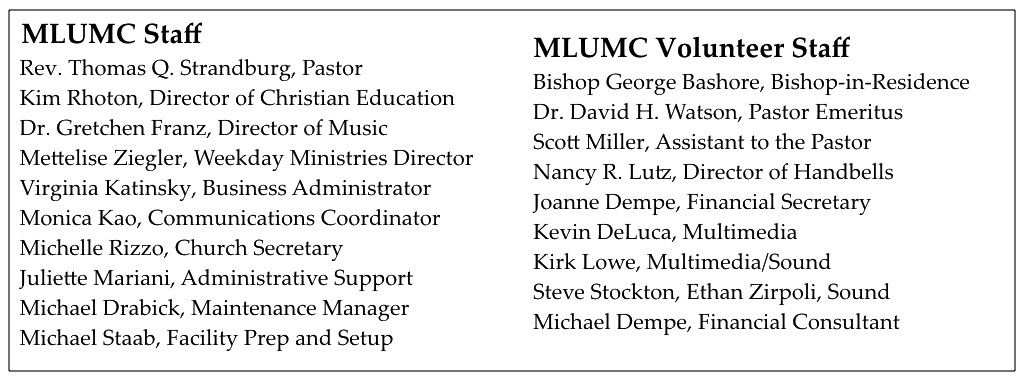 